Cuenca 29, enero de 2018Yo ______________________________________________ con C.I. ____________________ Representante legal del (la) estudiante ___________________________________________ de TERCERO DE BÁSICA, autorizo a mi representado (a) a salir de la institución el día 2 de febrero, para asistir a la salida pedagógica que se efectuará en la ciudad de Cuenca.Las busetas escolares llevarán a los estudiantes desde la Institución hasta el Parque Calderón, de donde partiremos en un tour a la ciudad en transportes de Contratudosa, luego nos regresarán al parque Calderón.  El transporte escolar nos llevará desde el parque Calderón hasta las piscinas de los hermanos Enderica para su clase de natación, y desde las piscinas de los hermanos Enderica a la institución en las busetas de la escuela de natación. Hora de salida a las 9:00 horas.                                        Hora de llegada aproximada 12h50 horas.“TOUR POR LA CIUDAD”CUENCA COLONIAL*Parque Calderón                     * Calle Bolívar*San Sebastián                          * Calle Larga*Todos santos                           * Banco CentralCUENCA MODERNA*El Vergel                                  *Av. Solano   *Turi                                          * Mall del Rio           *Av. Don Bosco                        *Av. Loja        *Puente del Vado                    *Calle Sucre     *Parque CalderónLos estudiantes serán a acompañados por las siguientes personas:Agradecemos indicar claramente el domicilio de su representando y su teléfono de contacto:Domicilio: ___________________________________________ Teléfono: ________________Nota: Para la visita Pedagógica asistir con el uniforme de Cultura Física bien limpio. El horario de entrada y de salida, así como el recorrido de la buseta regular NO SE ALTERA.Ante cualquier consulta acerca de la actividad comunicarse con:PROF. ROSA CELLERI T.                                        Teléfono: 099 544  6984                                                                                            __________________________			___________________________	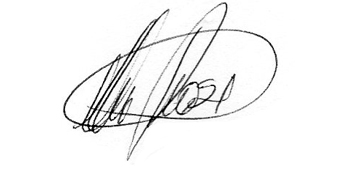   FIRMA DEL APODERADO (A)			  NOMBRE Y FIRMA DEL DOCENTE SRA MONICA COELLO SRA. CARMEN CEVALLOS.SRA. ROSA LASO   PROF. ROSA CELLERI T. 099 880  7498095 888  2980098 481 2728099 544  6984